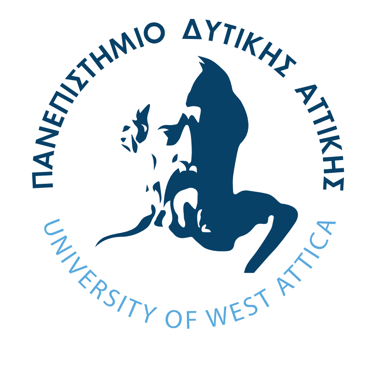 ΠΑΝΕΠΙΣΤΗΜΙΟ ΔΥΤΙΚΗΣ ΑΤΤΙΚΗΣΣΧΟΛΗ ΜΗΧΑΝΙΚΩΝΤΜΗΜΑ ΗΛΕΚΤΡΟΛΟΓΩΝ ΚΑΙ ΗΛΕΚΤΡΟΝΙΚΩΝ ΜΗΧΑΝΙΚΩΝΠΡΟΓΡΑΜΜΑ ΔΙΔΑΚΤΟΡΙΚΩΝ ΣΠΟΥΔΩΝΔΙΔΑΚΤΟΡΙΚΗ ΔΙΑΤΡΙΒΗΤίτλος εργασίας Όνομα Αρχικό Πατρώνυμου ΕπώνυμοΑΙΓΑΛΕΩΜΗΝΑΣ ΕΤΟΣ(Η σελίδα έμεινε κενή προκειμένου η επόμενη σελίδα να αρχίζει από τη δεξιά σελίδα του τόμου –μονή σελίδα-. Στην εργασία σας διαγράψτε το παρόν κείμενο)UNIVERSITY OF WEST ATTICASCHOOL OF ENGINEERINGDEPARTMENT OF ELECTRICAL AND ELECTRONICS ENGINEERINGPROGRAM OF DOCTORAL STUDIESPhD THESISTitle Name Initial SurnameATHENS-EGALEOMONTH YEAR(Η σελίδα έμεινε κενή , προκειμένου η επόμενη σελίδα να αρχίζει από τη δεξιά σελίδα του τόμου –μονή σελίδα-. Στην εργασία σας διαγράψτε το παρόν κείμενο)ΔΙΔΑΚΤΟΡΙΚΗ ΔΙΑΤΡΙΒΗΤίτλος ΔιατριβήςΌνομα Π. Επώνυμο φοιτητή(Η σελίδα έμεινε κενή , προκειμένου η επόμενη σελίδα να αρχίζει από τη δεξιά σελίδα του τόμου –μονή σελίδα-. Στην εργασία σας διαγράψτε το παρόν κείμενο)PhD THESISTile in EnglishName Initial Surname(Η σελίδα έμεινε κενή , προκειμένου η επόμενη σελίδα να αρχίζει από τη δεξιά σελίδα του τόμου –μονή σελίδα-. Στην εργασία σας διαγράψτε το παρόν κείμενο)Copyright © 	Με επιφύλαξη παντός δικαιώματος. All rights reserved.ΠΑΝΕΠΙΣΤΗΜΙΟ ΔΥΤΙΚΗΣ ΑΤΤΙΚΗΣ και (Ονοματεπώνυμο Φοιτητή), 
Μήνας, Έτος Η παρούσα διδακτορική διατριβή καλύπτεται από τους όρους της άδειας χρήσης Creative Commons «Αναφορά Δημιουργού Μη Εμπορική Χρήση Όχι Παράγωγα Έργα 4.0 Διεθνές» (CC BY-NC-ND 4.0). Συνεπώς, το έργο είναι ελεύθερο για διανομή (αναπαραγωγή, διανομή και παρουσίαση του έργου στο κοινό), υπό τις ακόλουθες προϋποθέσεις: α. Αναφορά δημιουργού: Ο χρήστης θα πρέπει να κάνει αναφορά στο έργο με τον τρόπο που έχει οριστεί από το δημιουργό ή τον χορηγούντα την άδεια.β. Μη εμπορική χρήση: Ο χρήστης δεν μπορεί να χρησιμοποιήσει το έργο αυτό για εμπορικούς σκοπούς.γ. Όχι Παράγωγα Έργα: Ο Χρήστης δεν μπορεί να αλλοιώσει, να τροποποιήσει ή να δημιουργήσει νέο υλικό που να αξιοποιεί το συγκεκριμένο έργο (πάνω από το έργο αυτό).Απαγορεύεται η αντιγραφή, αποθήκευση και διανομή της παρούσας εργασίας, εξ ολοκλήρου ή τμήματος αυτής, για εμπορικό σκοπό. Επιτρέπεται η ανατύπωση, αποθήκευση και διανομή για σκοπό μη κερδοσκοπικό, εκπαιδευτικής ή ερευνητικής φύσης, υπό την προϋπόθεση να αναφέρεται η πηγή προέλευσης και να διατηρείται το παρόν μήνυμα. Ερωτήματα που αφορούν τη χρήση της εργασίας για κερδοσκοπικό σκοπό πρέπει να απευθύνονται προς τους συγγραφείς.Οι απόψεις και τα συμπεράσματα που περιέχονται σε αυτό το έγγραφο εκφράζουν τον/την συγγραφέα του και δεν πρέπει να ερμηνευθεί ότι αντιπροσωπεύουν τις θέσεις του επιβλέποντος, της επιτροπής εξέτασης ή τις επίσημες θέσεις του Τμήματος και του Ιδρύματος.ΔΗΛΩΣΗ ΣΥΓΓΡΑΦΕΑ ΔΙΔΑΚΤΟΡΙΚΗΣ ΔΙΑΤΡΙΒΗΣΟ/η κάτωθι υπογεγραμμένος/η …………………………………………………… του…………., υποψήφιος/α διδάκτορας του Τμήματος Ηλεκτρολόγων και Ηλεκτρονικών Μηχανικών της Σχολής Μηχανικών του Πανεπιστημίου Δυτικής Αττικής, δηλώνω ότι:«Είμαι συγγραφέας και δικαιούχος των πνευματικών δικαιωμάτων επί της διατριβής και δεν προσβάλω τα πνευματικά δικαιώματα τρίτων. Για τη συγγραφή της διδακτορικής μου διατριβής δεν χρησιμοποίησα ολόκληρο ή μέρος έργου άλλου δημιουργού ή τις ιδέες και αντιλήψεις άλλου δημιουργού χωρίς να γίνεται αναφορά στην πηγή προέλευσης (βιβλίο, άρθρο από εφημερίδα ή περιοδικό, ιστοσελίδα κ.λπ.). Επίσης, βεβαιώνω ότι αυτή η εργασία έχει συγγραφεί από μένα αποκλειστικά και αποτελεί προϊόν πνευματικής ιδιοκτησίας τόσο δικής μου, όσο και του Ιδρύματος. Παράβαση της ανωτέρω ακαδημαϊκής μου ευθύνης αποτελεί ουσιώδη λόγο για την ανάκληση του πτυχίου μου».(προαιρετικό κείμενο σε περίπτωση που ο φοιτητής επιθυμεί απαγόρευση πρόσβασης στο πλήρες κείμενο του τεκμηρίου για χρονικές περιόδους έως και τρία (3) έτη,) Επιθυμώ την απαγόρευση πρόσβασης στο πλήρες κείμενο της διατριβής μου μέχρι …………….. και έπειτα από αίτηση μου στη Βιβλιοθήκη.Ο/Η Δηλών/ούσα(Η σελίδα έμεινε κενή , προκειμένου η επόμενη σελίδα να αρχίζει από τη δεξιά σελίδα του τόμου –μονή σελίδα-. Στην εργασία σας διαγράψτε το παρόν κείμενο)ΠΕΡΙΛΗΨΗΗ περίληψη περιλαμβάνει το σκοπό - αντικείμενο της εργασίας, τη μεθοδολογία, τα κύρια βήματα που ακολουθήθηκαν και τέλος τα κύρια αποτελέσματα. Μετά το τέλος της περίληψης θα δηλώνεται η επιστημονική περιοχή της εργασίας και 5-7 λέξεις κλειδιά, οι οποίες θα αναφέρονται με αλφαβητική σειρά. Η συνολική έκταση της περίληψης και των λέξεων δήλωσης επιστημονικής περιοχής και λέξεων-κλειδιών θα είναι 1- 2 σελίδες. ΘΕΜΑΤΙΚΗ ΠΕΡΙΟΧΗ: π.χ. Ευφυή Συστήματα ΕνέργειαςΛΕΞΕΙΣ ΚΛΕΙΔΙΑ: π.χ. αυτόματος έλεγχος, διαδίκτυο της ενέργειας, διεσπαρμένη παραγωγή, κυβερνοασφάλεια, πρωτόκολλα επικοινωνίας, τεχνητή νοημοσύνη (Η σελίδα έμεινε κενή , προκειμένου η επόμενη σελίδα να αρχίζει από τη δεξιά σελίδα του τόμου –μονή σελίδα-. Στην εργασία σας διαγράψτε το παρόν κείμενο)ABSTRACTΕκτεταμένη περίληψη στα αγγλικά, η επιστημονική περιοχή και οι λέξεις κλειδιά στα Αγγλικά. Συνολική έκταση 3-4 σελίδες. SUBJECT AREA: π.χ. Smart Grids KEYWORDS: π.χ. artificial intelligence, automatic control, communication protocols, cyber security, distributed generation, internet of energy(Η σελίδα έμεινε κενή προκειμένου η επόμενη σελίδα να αρχίζει από τη δεξιά σελίδα του τόμου –μονή σελίδα-. Στην εργασία σας διαγράψτε το παρόν κείμενο)Στη σελίδα αυτή αναφέρονται οι αφιερώσεις. Η σελίδα αυτή είναι προαιρετική.(Η σελίδα έμεινε κενή προκειμένου η επόμενη σελίδα να αρχίζει από τη δεξιά σελίδα του τόμου –μονή σελίδα-. Στην εργασία σας διαγράψτε το παρόν κείμενο)ΕΥΧΑΡΙΣΤΙΕΣΣτη σελίδα αυτή αναφέρονται οι ευχαριστίες. Η σελίδα αυτή είναι προαιρετική. (Η σελίδα έμεινε κενή προκειμένου η επόμενη σελίδα να αρχίζει από τη δεξιά σελίδα του τόμου –μονή σελίδα-. Στην εργασία σας διαγράψτε το παρόν κείμενο)ΛΙΣΤΑ ΔΗΜΟΣΙΕΥΣΕΩΝΛίστα των δημοσιεύσεων του φοιτητή σε συνέδρια/περιοδικά που έγιναν στα πλαίσια της εκπόνησης της διδακτορικής διατριβής.(Η σελίδα έμεινε κενή προκειμένου η επόμενη σελίδα να αρχίζει από τη δεξιά σελίδα του τόμου –μονή σελίδα-. Στην εργασία σας διαγράψτε το παρόν κείμενο)ΠΕΡΙΕΧΟΜΕΝΑΚΑΤΑΛΟΓΟΣ ΣΧΗΜΑΤΩΝ	23ΚΑΤΑΛΟΓΟΣ ΠΙΝΑΚΩΝ	25ΠΙΝΑΚΑΣ ΟΡΟΛΟΓΙΑΣ	27ΣΥΝΤΜΗΣΕΙΣ – ΑΡΚΤΙΚΟΛΕΞΑ – ΑΚΡΩΝΥΜΙΑ	291.	ΕΙΣΑΓΩΓΗ	331.1	Μορφοποίηση Κειμένου	331.1.1	Μέγεθος Σελίδας	331.1.2	Εκτύπωση Σελίδων	331.1.3	Βιβλιοδεσία Τόμου	331.1.4	Ημερομηνίες	341.1.5	Εξώφυλλο και 1o Εσώφυλλο (Σελίδα Τίτλου)	351.1.6	2o Εσώφυλλο (Σελίδα έγκρισης/εξεταστών)	351.1.7	Περίληψη	361.1.8	Αρίθμηση σελίδων	361.1.9	Οι σελίδες του Κειμένου	361.1.10	Ορολογία	371.1.11	Συντμήσεις- Αρκτικόλεξα	371.1.12	Βιβλιογραφικές Αναφορές	381.2	Άλλες Παρατηρήσεις	391.2.1	Ημερομηνίες	391.2.2	Αρίθμηση σελίδων	391.2.3	Λεζάντες	391.2.4	Κεφαλίδες και Υποσέλιδα	391.2.5	Εκτύπωση σελίδων	401.2.6	Κατάθεση συνοδευτικού CD/DVD	402.	ΟΔΗΓΙΕΣ ΓΙΑ ΤΗ ΜΟΡΦΟΠΟΙΗΣΗ ΕΙΚΟΝΩΝ, ΠΙΝΑΚΩΝ ΚΑΙ ΣΧΗΜΑΤΩΝ	422.1	Παράθεση Πινάκων	422.2	Παράθεση Σχημάτων	423.	ΣΥΜΠΕΡΑΣΜΑΤΑ - ΘΕΜΑΤΑ ΓΙΑ ΠΕΡΑΙΤΕΡΩ ΕΡΕΥΝΑ	443.1	ΣΥΜΠΕΡΑΣΜΑΤΑ	443.2	ΘΕΜΑΤΑ ΓΙΑ ΠΕΡΑΙΤΕΡΩ ΕΡΕΥΝΑ	44ΑΝΑΦΟΡΕΣ	46ΠΑΡΑΡΤΗΜΑ Ι	48ΠΑΡΑΡΤΗΜΑ ΙΙ	50ΚΑΤΑΛΟΓΟΣ ΣΧΗΜΑΤΩΝΣχήμα 1: Υπόδειγμα διαμόρφωσης ράχης βιβλιόδετου τόμου.	34Σχήμα 2: Στοιχεία ανάπτυξης Ανατολής, Βορρά και Δύσης.	42 (Η σελίδα έμεινε κενή προκειμένου η επόμενη σελίδα να αρχίζει από τη δεξιά σελίδα του τόμου –μονή σελίδα-. Στην εργασία σας διαγράψτε το παρόν κείμενο)ΚΑΤΑΛΟΓΟΣ ΠΙΝΑΚΩΝΠίνακας 1: Συντομογραφίες χωρών	42(Η σελίδα έμεινε κενή προκειμένου η επόμενη σελίδα να αρχίζει από τη δεξιά σελίδα του τόμου –μονή σελίδα-. Στην εργασία σας διαγράψτε το παρόν κείμενο)ΠΙΝΑΚΑΣ ΟΡΟΛΟΓΙΑΣ(Η σελίδα έμεινε κενή προκειμένου η επόμενη σελίδα να αρχίζει από τη δεξιά σελίδα του τόμου –μονή σελίδα-. Στην εργασία σας διαγράψτε το παρόν κείμενο)ΣΥΝΤΜΗΣΕΙΣ – ΑΡΚΤΙΚΟΛΕΞΑ – ΑΚΡΩΝΥΜΙΑ(Η σελίδα έμεινε κενή προκειμένου η επόμενη σελίδα να αρχίζει από τη δεξιά σελίδα του τόμου –μονή σελίδα-. Στην εργασία σας διαγράψτε το παρόν κείμενο)ΠΡΟΛΟΓΟΣΣτον πρόλογο αναφέρονται θέματα που δεν είναι επιστημονικά ή τεχνικά, όπως το πλαίσιο που διενεργήθηκε η εργασία, ευχαριστίες, ο τόπος διεξαγωγής κλπ.  Η σελίδα αυτή είναι προαιρετική.(Η σελίδα έμεινε κενή προκειμένου η επόμενη σελίδα να αρχίζει από τη δεξιά σελίδα του τόμου –μονή σελίδα-. Στην εργασία σας διαγράψτε το παρόν κείμενο)ΕΙΣΑΓΩΓΗΜορφοποίηση ΚειμένουΓια την ομοιόμορφη εμφάνιση των σχετικών τόμων και του ψηφιακού υλικού που θα παραδίδονται στην Βιβλιοθήκη (Ιδρυματικό Αποθετήριο «Πολυνόη»), το Τμήμα καθιερώνει υποχρεωτικά πρότυπα. Για το σκοπό αυτό θα πρέπει να τηρούνται αυστηρώς οι οδηγίες που παρατίθενται στη συνέχεια. Προσοχή! Η πρώτη σελίδα κάθε κεφαλαίου θα πρέπει να βρίσκεται σε σελίδα με περιττή αρίθμηση (π.χ. όπως στο παρόν υπόδειγμα το κεφάλαιο 1.Εισαγωγή βρίσκεται στη σελίδα 33, κοκ), έτσι ώστε να εκτυπώνεται στη δεξιά σελίδα του τόμου. Για το λόγο αυτό, όπου χρειάζεται προστίθεται, όπως στο παρόν υπόδειγμα μια κενή σελίδα (π.χ. με page break ή section break).   Μέγεθος ΣελίδαςΤο μέγεθος της σελίδας θα πρέπει να είναι Α4 Εκτύπωση ΣελίδωνΗ εκτύπωση των διδακτορικών διατριβών γίνεται υποχρεωτικά και στις δύο σελίδες του κάθε φύλλου (εμπρός και πίσω). Προσοχή πρέπει να δοθεί στο γεγονός ότι σε περίπτωση εκτύπωσης απ’ ευθείας από το MSWord, ανάλογα με τον επιλεγμένο εκτυπωτή, μπορεί να επηρεάζεται η εντυπωνόμενη μορφή. Προκειμένου να αποφευχθεί αυτό, θα πρέπει πρώτα να γίνεται εκτύπωση με τον default pdf printer σε μορφή pdf και στη συνέχεια η εκτύπωση σε χαρτί να γίνεται με εκτύπωση από το pdf. Τέλος, με δεδομένη την εκτύπωση και στις δύο σελίδες του κάθε φύλλου, συνιστάται η αποφυγή της εκτύπωσης με εκτυπωτές inkjet, ενώ συνιστάται η εκτύπωση σε laser printer. Βιβλιοδεσία ΤόμουΣύμφωνα με τον Κανονισμό Διδακτορικών Σπουδών του ΤΗΗΜ, για την ορκωμοσία κατατίθεται 1 αντίγραφο του τόμου, χαρτόδετο, τύπου βιβλίου, το οποίο παραμένει στο Τμήμα. Επίσης, από ένα ψηφιακό αντίγραφο κατατίθεται στο Ψηφιακό Αποθετήριο του ΠαΔΑ «Πολυνόη» και στο Εθνικό Κέντρο Τεκμηρίωσης (ΕΚΤ) για το Εθνικό Αρχείο Διδακτορικών Διατριβών (ΕΑΔΔ) (http://phdtheses.ekt.gr/eadd/?locale=el).α) Για την εξέταση: Χαρτόδετοι τόμοι β) Κατάθεση για την ορκωμοσία:Διδακτορική Διατριβή: 1 Χαρτόδετος τόμος τύπου βιβλίουγ) Χρώμα εξωφύλλου: Διδακτορική Διατριβή: το επίσημο γαλάζιο του λογότυπου του ΠαΔΑ (Ποσοστά τετραχρωμίας: C 60, M 19, Y 0, K 0Ποσοστά Οθόνης: R 103, G 173, B 224)δ) Πρόσωπο (εξώφυλλο) του Τόμου: όμοιο με την 1η σελίδα (όπως στο παρόν υπόδειγμα). Το εξώφυλλο αυτό θα προστεθεί μόνο κατά τη φάση της εκτύπωσης και βιβλιοδεσία του τόμου.  ε) Ράχη του Τόμου: όπως το Σχήμα 1 στη συνέχεια.Δεξιά αναγράφεται: «Διδακτορική Διατριβή» Στο μέσον, κατά μήκος της ράχης,  αναγράφεται το ονοματεπώνυμο του φοιτητήΣτο αριστερό μέρος, έτος ολοκλήρωσης κατάθεσης του τόμου.Σχήμα 1: Υπόδειγμα διαμόρφωσης ράχης βιβλιόδετου τόμου.στ) Κατά την εκτύπωση και τη χαρτοδεσία του τόμου, θα πρέπει μεταξύ του εξωφύλλου του τόμου και του 1ου εσώφυλλου (σελίδας τίτλου) να υπάρχει ένα λευκό φύλλο. Όμοια να υπάρχει ένα λευκό φύλλο και στο τέλος της εργασίας, ανάμεσα στην τελευταία σελίδα και το οπισθόφυλλο. Αυτά τα λευκά φύλλα δεν υπολογίζονται στην αρίθμηση, δεν θα πρέπει να εμφανίζονται στην ηλεκτρονική μορφή της εργασίας, και αφορούν κυρίως το τελευταίο στάδιο της βιβλιοδεσίας του τόμου.ΗμερομηνίεςΤα στοιχεία του μηνός και του έτους που θα αναγράφονται στη εργασία είναι αυτά της ημερομηνίας εξέτασης. Τα ίδια ημερομηνιακά στοιχεία θα αναγράφονται και σε οποιοδήποτε συνοδευτικό υλικό κατατίθεται στη Βιβλιοθήκη. Στο Απογραφικό Δελτίο της εργασίας συμπληρώνετε την ημερομηνία κατάθεσης της εργασίας στη Βιβλιοθήκη.Εξώφυλλο και 1o Εσώφυλλο (Σελίδα Τίτλου)Όπως στην αρχή του παρόντος υποδείγματος. Δηλαδή με τη σειρά:Λογότυπο ΠαΔΑ: άνω στο κέντροΤίτλος του Πανεπιστημίου: Times New Roman έντονα κεφαλαία 14Τίτλος Σχολής Times New Roman έντονα κεφαλαία 12Τίτλος του Τμήματος: Times New Roman έντονα κεφαλαία 12Πρόγραμμα Διδακτορικών Σπουδών Times New Roman έντονα Κεφαλαία 12 Είδος εργασίας («Διδακτορική Διατριβή»): Times New Roman έντονα κεφαλαία 12Τίτλος της Διατριβής: Times New Roman έντονα πεζά 16 Όνομα (αρχικό γράμμα πατρώνυμου) και επώνυμο φοιτητή: Times New Roman έντονα πεζά 12Τόπος ολοκλήρωσης της εργασίας (πού είναι πάντα ΑΙΓΑΛΕΩ): Times New Roman έντονα κεφαλαία 12Μήνας και έτος ολοκλήρωσης της εργασίας: Times New Roman έντονα κεφαλαία 12Το διάστιχο στα στοιχεία του εξωφύλλου και 1ου εσώφυλλο θα πρέπει να είναι 1ptΗ αρίθμηση των σελίδων αρχίζει νοητά από το 1ο εσώφυλλο (σελίδα τίτλου), χωρίς όμως να αναγράφεται ο αριθμός της σελίδας σε αυτό.Το πίσω μέρος της σελίδας αυτής παραμένει λευκό 2o Εσώφυλλο (Σελίδα έγκρισης/εξεταστών)Όπως στη σελίδα 5 του παρόντος υποδείγματος. Δηλαδή με τη σειρά:Είδος εργασίας: Times New Roman έντονα κεφαλαία 12Τίτλος: Times New Roman πεζά 12Κέντρο: Όνομα και επώνυμο φοιτητή: Times New Roman έντονα πεζά 12Αριστερά:	«Επιβλέπων Καθηγητής, Τριμελής Επιτροπής Παρακολούθησης και Επταμελής Εξεταστική Επιτροπή με τις υπογραφές των μελών της εξεταστικής»: Times New Roman έντονα κεφαλαία 12Τίτλος Καθηγητή: Times New Roman πεζά 12Όνομα και Επώνυμο Καθηγητή: Times New Roman έντονα πεζά12Υπογραφές (της εξεταστικής επιτροπής)Ημερομηνία εξέτασης: Times New Roman κεφαλαία 12Το πίσω μέρος της σελίδας αυτής παραμένει λευκό.Περίληψη Μετά το 2ο εσώφυλλο θα ακολουθούν σε δύο χωριστά φύλλα η περίληψη της εργασίας στην ελληνική γλώσσα και η περίληψη της εργασίας στην αγγλική. Η περίληψη περιλαμβάνει τον σκοπό-αντικείμενο της εργασίας, τη μεθοδολογία, τα κύρια βήματα που ακολουθήθηκαν και τέλος τα  κύρια αποτελέσματα.Μετά το τέλος της περίληψης θα δηλώνεται η θεματική περιοχή της εργασίας και 5-7 λέξεις κλειδιά (ελληνικά και αγγλικά αντίστοιχα για κάθε σελίδα, αλφαβητικά). Η συνολική έκταση της περίληψης και των λέξεων δήλωσης επιστημονικής περιοχής και λέξεων κλειδιών θα είναι 1-2 σελίδες (δείτε και σελίδες 11 και 13 στο παρόν υπόδειγμα), ενώ για την περίπτωση της εκτεταμένης περίληψης συνολική έκταση 3-4 σελίδες.Το πίσω μέρος των σελίδων αυτών παραμένει  λευκό.Ακολουθούν σε χωριστές σελίδες, όπως και στο παρόν υπόδειγμα: Αφιερώσεις (προαιρετικά. Το πίσω μέρος της σελίδας αυτής παραμένει  λευκό)Ευχαριστίες (προαιρετικά. Το πίσω μέρος της σελίδας αυτής παραμένει  λευκό)Λίστα Δημοσιεύσεων (Το πίσω μέρος της σελίδας αυτής παραμένει  λευκό)ΠεριεχόμεναΠρόλογος (προαιρετικά. Όπου αναφέρονται θέματα που δεν είναι επιστημονικά ή τεχνικά, όπως το πλαίσιο που διενεργήθηκε η εργασία, ο τόπος διεξαγωγής κλπ.)Αρίθμηση σελίδωνΗ αρίθμηση των σελίδων πάντοτε αρχίζει νοητά από το 1ο εσώφυλλο (σελίδα τίτλου) χωρίς δηλαδή να αναγράφεται ο αριθμός της σελίδας σε αυτό. Και στο 2ο εσώφυλλο (σελίδα έγκρισης/εξεταστών) επίσης ο αριθμός της σελίδας υπολογίζεται χωρίς  να αναγράφεται σε αυτό. Επίσης, στην περίπτωση μόνο εκτύπωσης της εργασίας και από τις δύο πλευρές του φύλλου, οι λευκές σελίδες υπολογίζονται στην αρίθμηση χωρίς να αναγράφεται ο αριθμός τους. Η αρίθμηση πάντοτε τελειώνει στην τελευταία τυπωμένη σελίδα. Συνεπώς, ο αριθμός της σελίδας θα πρέπει να αρχίσει να αναγράφεται από την πρώτη σελίδα του πρώτου κεφαλαίου (όπως στο παρόν υπόδειγμα). Οι σελίδες του ΚειμένουΌπως  στο παρόν υπόδειγμα. Δηλαδή:Περιθώρια (Margins):Άνω (Top): 2 cmΚάτω (Bottom) 2 cmΠεριθώριο Βιβλιοδεσίας (Gutter) 0.5 cmΑριστερά (Left) 2 cmΔεξιά (Right) 2 cm (Προσοχή στα περιθώρια για την εκτύπωση σελίδων διπλής όψης: Mirror Margins)Κεφαλίδα (Header): 1.25 cm: (από πάνω) Ο τίτλος της εργασίας (δεν εισάγεται κεφαλίδα στο εξώφυλλο, στο 1ο και 2ο εσώφυλλο, στις σελίδες των περιλήψεων, στις σελίδες των αφιερώσεων και των ευχαριστιών και στις τυχόν λευκές σελίδες). Η κεφαλίδα και το υποσέλιδο αρχίζουν να φαίνονται από την 1η σελίδα του 1ου κεφαλαίου, όπως και η αρίθμηση σελίδων. Υποσέλιδο (Footer): 1.25 cm: (από κάτω) Το όνομα ή τα ονόματα των συγγραφέων και ο αριθμός σελίδας (δεν εισάγεται υποσέλιδο στο εξώφυλλο, στο 1ο και 2ο εσώφυλλο, στις σελίδες των περιλήψεων, στις σελίδες των αφιερώσεων και των ευχαριστιών και στις τυχόν λευκές σελίδες). Η κεφαλίδα και το υποσέλιδο αρχίσουν να φαίνονται από την 1η σελίδα του 1ου κεφαλαίου, όπως και η αρίθμηση σελίδων. Αρίθμηση σελίδας: Στο κέντρο του υποσέλιδου. Το μέγεθος γραμματοσειράς για την αρίθμηση της σελίδας θα πρέπει να είναι 10, ενώ το κείμενο της κεφαλίδας και του υποσέλιδου θα πρέπει να είναι 9. Μορφή Παραγράφου (Format Paragraph)Στοίχιση (Justification): αριστερά και δεξιάΔιάκενο μεταξύ παραγράφων (paragraph spacing): πριν:	 0 στιγμές, μετά: 6 στιγμέςΔιάστιχο (Line spacing): 1 γραμμήΓραμματοσειρά (Font): Times New Roman 12Τύπος Γραμματοσειράς (Font style): Normal ή RegularΑρίθμηση Κεφαλαίων: Times New Roman 12 ή 14Τίτλος Κεφαλαίων (επίπεδο 1): Κεφαλαία Times New Roman 14Τίτλος Υποκεφαλαίων: (επίπεδο 2, 3, κλπ) Έντονα (Bold) πεζά Times New Roman 12Σχήματα/Διαγράμματα/Εικόνες/Φωτογραφίες: Κάθε σχήμα/διάγραμμα/ εικόνα/φωτογραφία θα πρέπει να έχει υποχρεωτικά μοναδική αρίθμηση, είτε στο σύνολο της εργασίας είτε ανά κεφάλαιο, και οπωσδήποτε λεζάντα, όπως στο παρόν υπόδειγμα.Πίνακες: Όλοι οι πίνακες πρέπει να φέρουν μοναδική αρίθμηση και λεζάντα στο πάνω μέρος τους, όπως στο παρόν υπόδειγμα, ΟρολογίαΤην πρώτη φορά που θα εμφανίζεται στο κείμενο ένας επιστημονικός όρος ο οποίος προέρχεται από μεταφρασμένο ξένο όρο θα αναφέρεται δίπλα σε παρένθεση ο αντίστοιχος ξενόγλωσσος όρος. Στο τέλος του κειμένου θα υπάρχει πίνακας ορολογίας με τις αντιστοιχίσεις των ελληνικών και ξενόγλωσσων όρων. Ως παράδειγμα παράθεσης ορολογίας δίνεται η εξής πρόταση: Ήδη από το 1994 η BELL ξεκίνησε στα εργαστήρια της προσπάθειες για τη σχεδίαση υπολογιστών µε αυξημένη αξιοπιστία (reliability). Δείτε και τον Πίνακα Ορολογίας στο παρόν υπόδειγμα.Συντμήσεις- Αρκτικόλεξα Στο τέλος του κειμένου θα υπάρχει «Πίνακας Συντμήσεων – Αρκτικόλεξων» όπου θα αναφέρονται οι συντμήσεις-αρκτικόλεξα και δίπλα ή πλήρη ανάπτυξη των ονομασιών. Αν, για παράδειγμα χρησιμοποιήσετε τον όρο W3C στο κείμενό σας, θα πρέπει να παραθέσετε την πλήρη ανάπτυξή του όπως στον Πίνακα Συντμήσεων – Αρκτικόλεξων στο παρόν υπόδειγμα.Βιβλιογραφικές ΑναφορέςΚατά προτίμηση, για τις βιβλιογραφικές αναφορές ακολουθούνται οι υποδείξεις του IEEE (http://www.computer.org/author/style/refer.htm). Μέσα στο κείμενο οι αναφορές γίνονται με τον αύξοντα αριθμό της πηγής, μέσα σε αγκύλες, π.χ. [23]. Ακολουθεί κείμενο περιγραφής του τύπου των πηγών με την αντίστοιχη αναφορά, μέσα στην αγκύλη, για την παραπομπή στο κεφάλαιο «Αναφορές».Ανατρέξτε στο κεφάλαιο «Αναφορές» του παρόντος υποδείγματος για να δείτε πως παρατίθεται αναφορές σε: άρθρα περιοδικού [1], βιβλία-μονογραφίες με περισσότερους από έναν συγγραφείς [2], βιβλία με επιμελητή (editor) [3] και άρθρα από πρακτικά συνεδρίου [4], [Σημ.: ως γενικό κανόνα, στις αναφορές συνεδρίων παραλείπουμε τις προθεματικές φράσεις του τίτλου του συνεδρίου όταν το νόημα παραμένει κατανοητό χωρίς αυτές. Χρησιμοποιούμε τα σύμβολα (2nd, 14th, 23rd) για τα ετήσια συνέδρια και η συντομευμένη έκδοση  του ονόματος ακολουθείται από το ακρωνύμιο μέσα σε παρένθεση πχ. (ICDE 98)]. Επίσης, στη συνέχεια των αναφορών θα βρείτε υπόδειγμα για το πώς γίνεται η αναφορά σε σειρές [5] [6], διδακτορικές διατριβές [7] [8] και μεταπτυχιακές εργασίες [9] [10]. Για τις ηλεκτρονικές εκδόσεις ισχύουν τα εξής: αποκλειστικά online έκδοση [11], ιστοθέσεις [12], πρότυπα [13] [14], MPEG Προδιαγραφές (specifications) [15], W3C υποδείξεις (recommendations) [16] [17], τεχνικά εγχειρίδια χρήσης [18].Για περισσότερες οδηγίες για τις υποδείξεις της IEEE, όσον αφορά τις αναφορές δείτε και τα εξής: How To Cite References - IEEE Style:  http://wwwlib.murdoch.edu.au/find/citation/ieee.html#Citation%20Within%20The%20TextIEEE Computer Society Style Guide - References Bottom of Formhttp://www.computer.org/portal/site/ieeecs/menuitem.c5efb9b8ade9096b8a9ca0108bcd45f3/index.jsp?&pName=ieeecs_level1&path=ieeecs/publications/author/style&file=refer.xml&xsl=generic.xsl&Εναλλακτικά, για την παράθεση των αναφορών μέσα στο κείμενο και τη λίστα αναφορών στο τέλος ακολουθείται το APA-style. Κατά το APA-style, η παράθεση μέσα στο κείμενο γίνεται με αναφορά ονόματος/των συγγραφέα/ων και χρονολογία, ενώ η λίστα αναφορών αντί για αριθμημένη που είναι στο IEEE-style είναι αλφαβητική. Αναλυτικές οδηγίες για τη χρήση του APA-style, μπορούν να βρεθούν στους εξής συνδέσμους:The Basics of APA Style:http://www.apastyle.org/learn/tutorials/basics-tutorial.aspxAPA Formatting and Style Guide:https://owl.purdue.edu/owl/research_and_citation/apa_style/apa_style_introduction.htmlΟι βιβλιογραφικές αναφορές θα παρουσιάζονται πάντα στο τέλος του κειμένου της εργασίας πριν από τα παραρτήματα.Άλλες ΠαρατηρήσειςΘα πρέπει να ακολουθείτε το παρόν υπόδειγμα, όσον αφορά τη μορφοποίηση (εξώφυλλα, εσώφυλλα, κλπ) της εργασίας, τις κενές σελίδες, τα περιθώρια της σελίδας, της κεφαλίδας και του υποσέλιδου, τη μορφή της παραγράφου και των γραμματοσειρών, τις λεζάντες σε σχήματα, εικόνες και πίνακες, τη μοναδική αρίθμηση των λεζάντων και ό,τι άλλο εμφανίζεται στο παρόν υπόδειγμα. Επιπλέον, ιδιαίτερη προσοχή δώστε και στις παρακάτω παρατηρήσεις. ΗμερομηνίεςΤα στοιχεία του μηνός και του έτους που θα αναγράφονται στη εργασία είναι αυτά της ημερομηνίας εξέτασης. Τα ίδια ημερομηνιακά στοιχεία θα αναγράφονται και σε οποιοδήποτε συνοδευτικό υλικό κατατίθεται στη Βιβλιοθήκη. το Απογραφικό Δελτίο αναγράφεται η ημερομηνία κατάθεσης στο Αναγνωστήριο. Αρίθμηση σελίδωνΗ αρίθμηση των σελίδων πάντοτε αρχίζει νοητά από το 1ο εσώφυλλο (σελίδα τίτλου) χωρίς δηλαδή να αναγράφεται ο αριθμός της σελίδας σε αυτό. Και στο 2ο εσώφυλλο (σελίδα έγκρισης) επίσης ο αριθμός της σελίδας υπολογίζεται χωρίς να αναγράφεται σε αυτό. Επίσης, στην περίπτωση µόνο εκτύπωσης της εργασίας και από τις δύο πλευρές του φύλλου, οι λευκές σελίδες υπολογίζονται στην αρίθμηση χωρίς να αναγράφεται ο αριθμός τους. Εάν η εκτύπωση γίνεται µόνο από την πρώτη πλευρά του φύλλου αριθμούνται µόνο οι τυπωμένες σελίδες. Η αρίθμηση πάντοτε τελειώνει στην τελευταία τυπωμένη σελίδα. Η αρίθμηση εμφανίζεται δεξιά του υποσέλιδου και στην περίπτωση εκτύπωσης και από τις δύο σελίδες του φύλλου, στο κέντρο του υποσέλιδου.ΛεζάντεςΚάθε σχήμα, διάγραμμα, εικόνα, φωτογραφία και πίνακας θα πρέπει να έχει υποχρεωτικά μοναδική αρίθμηση, είτε στο σύνολο της εργασίας είτε ανά κεφάλαιο, και οπωσδήποτε λεζάντα, όπως φαίνεται πιο πάνω, στο παρόν υπόδειγμα. Προσοχή: για τους πίνακες, η λεζάντα θα πρέπει να βρίσκεται επάνω από τον πίνακα. Προσοχή! Αν τυχόν κάποιο σχήμα/εικόνα/φωτογραφία κλπ. αντιγράφεται ως έχει από άλλο δημοσίευμα (έντυπο ή ηλεκτρονικό) θα πρέπει προηγουμένως να έχουν ικανοποιηθεί όλοι οι όροι προστασίας των πνευματικών δικαιωμάτων τρίτων, οπωσδήποτε να γίνεται αναφορά στο πρωτότυπο και όπου είναι απαραίτητο να έχει ληφθεί η σχετική άδεια χρήσης.Κεφαλίδες και ΥποσέλιδαΔεν εισάγονται στο εξώφυλλο, στο 1ο και 2ο εσώφυλλο, στις σελίδες των περιλήψεων, στις σελίδες των αφιερώσεων και των ευχαριστιών και στις τυχόν λευκές σελίδες.Εκτύπωση σελίδωνΗ εκτύπωση για τις διδακτορικές διατριβές γίνεται και στις δύο σελίδες κάθε φύλλου. Για την εκτύπωση σελίδων διπλής όψης, προσοχή στα περιθώρια, στις ρυθμίσεις της εκτύπωσης (Mirror Margins). Κατάθεση συνοδευτικού CD/DVDΕκτός από τα αντίτυπα της εργασίας σας και το έντυπο απογραφικό δελτίο του συστήματος ΠΟΛΥΝΟΗ, θα πρέπει να καταθέσετε και CD ή DVD το οποίο θα περιέχει: την τελική μορφή της εργασίας σας σε pdf, απογραφικό δελτίο συμπληρωμένο σε μορφή pdf και φάκελο με συνοδευτικό υλικό ή κώδικα με readme αρχείο, σε περίπτωση που υπάρχει. Το CD/DVD θα πρέπει να έχει εξώφυλλο, όπως το εξώφυλλο της εργασίας σας και label (τυπωμένο ή χειρόγραφο) με τα εξής στοιχεία: Τμήμα Ηλεκτρολόγων και Ηλεκτρονικών Μηχανικών, Διδακτορική Διατριβή, τον τίτλο της εργασίας, το ονοματεπώνυμο του συγγραφέα, τόπο, μήνα και έτος κατάθεσης. Προσοχή! Θα πρέπει στο label του CD/DVD να φροντίσετε ώστε να υπάρχει κενό διαστάσεων 6 εκ. Χ 2,5 εκ. για την τοποθέτηση του Barcode από τη βιβλιοθήκη, έτσι ώστε να μην καλύπτει τα στοιχεία σας. (Η σελίδα έμεινε κενή προκειμένου η επόμενη σελίδα να αρχίζει από τη δεξιά σελίδα του τόμου –μονή σελίδα-. Στην εργασία σας διαγράψτε το παρόν κείμενο)ΟΔΗΓΙΕΣ ΓΙΑ ΤΗ ΜΟΡΦΟΠΟΙΗΣΗ ΕΙΚΟΝΩΝ, ΠΙΝΑΚΩΝ ΚΑΙ ΣΧΗΜΑΤΩΝΠαράθεση Πινάκων Στη συνέχεια βλέπετε ένα παράδειγμα παράθεσης πίνακα με την αντίστοιχη λεζάντα. Η λεζάντα τοποθετείται πάνω από τον πίνακα με χρήση αυτοματοποιημένης λειτουργίας π.χ. Insert > CaptionΠίνακας 1: Συντομογραφίες χωρώνΠαράθεση ΣχημάτωνΣτη συνέχεια βλέπετε ένα παράδειγμα παράθεσης σχήματος, με την αντίστοιχη λεζάντα. Η λεζάντα τοποθετείται κάτω από το σχήμα με τη χρήση αυτοματοποιημένης λειτουργίας π.χ. Insert > Caption. 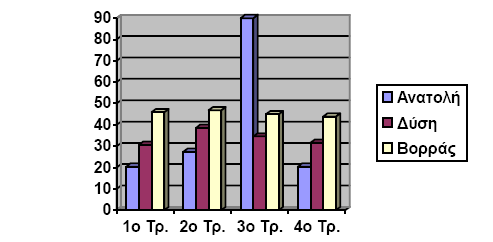 Σχήμα 2: Στοιχεία ανάπτυξης Ανατολής, Βορρά και Δύσης.(Η σελίδα έμεινε κενή , προκειμένου η επόμενη σελίδα να αρχίζει από τη δεξιά σελίδα του τόμου –μονή σελίδα-. Στην εργασία σας διαγράψτε το παρόν κείμενο)ΣΥΜΠΕΡΑΣΜΑΤΑ - ΘΕΜΑΤΑ ΓΙΑ ΠΕΡΑΙΤΕΡΩ ΕΡΕΥΝΑΣτο τέλος της εργασίας υπάρχει ξεχωριστό κεφάλαιο «ΣΥΜΠΕΡΑΣΜΑΤΑ - ΘΕΜΑΤΑ ΓΙΑ ΠΕΡΑΙΤΕΡΩ ΕΡΕΥΝΑ» που χωρίζεται σε 2 υποκεφάλαια: «ΣΥΜΠΕΡΑΣΜΑΤΑ» και «ΘΕΜΑΤΑ ΓΙΑ ΠΕΡΑΙΤΕΡΩ ΕΡΕΥΝΑ».ΣΥΜΠΕΡΑΣΜΑΤΑ Στο υποκεφάλαιο αυτό υπάρχουν τα συμπεράσματα που προκύπτουν από την έρευνα. ΘΕΜΑΤΑ ΓΙΑ ΠΕΡΑΙΤΕΡΩ ΕΡΕΥΝΑ Μετά τα συμπεράσματα αναφέρονται θέματα για περαιτέρω έρευνα που έχουν αναδειχθεί από την εκπόνηση της διδακτορικής διατριβής.(Η σελίδα έμεινε κενή , προκειμένου η επόμενη σελίδα να αρχίζει από τη δεξιά σελίδα του τόμου –μονή σελίδα-. Στην εργασία σας διαγράψτε το παρόν κείμενο)ΑΝΑΦΟΡΕΣI.E. Sutherland, R.F. Sproull, and R.A. Schumaker, A Characterization of 10 Hidden-Surface Algorithms, ACM Computing Surveys, vol. 6, no. 1, Mar. 1974, pp.1-55.W.M. Newman and R.F. Sproull, Principles of Interactive Computer Graphics, McGraw-Hill, 1979, p. 402.M.A., Arbib, ed., The Handbook of Brain Theory and Neural Networks, MIT Press,1998.M. Weiser, “Program Slicing”, Proc. 14th Int'l Conf. Data Eng. (ICDE 98), IEEE CS Press, 1998, pp. 439-449.Y. Yao et al., “Web Intelligence (WI): Research Challenges and Trends in the New Information Age”, Web Intelligence: Research and Development, LNAI 2198, N. Zhong et al., eds., Springer-Verlag, 2001, pp. 1-17.R. Focardi and R. Gorrieri, eds., Foundations of Security Analysis and Design, LNCS 2171, Springer-Verlag, 2001.B. Fagin, “A Parallel Execution Model for Prolog”, doctoral dissertation, Dept. Computer Sciences, Univ. California, Berkeley, 1987.Ν. Πλατής, «Τεχνικές πολλαπλών αναλύσεων στην απλοποίηση τριγωνικών και τετραεδρικών πλεγμάτων», Διδακτορική Διατριβή, Τμήμα Πληροφορικής & Τηλεπικοινωνιών, Εθνικό και Καποδιστριακό Πανεπιστήμιο Αθηνών, 2005.M. Nichols, “The Graphical Kernel System in Prolog”, master's thesis, Dept. Computer Science and Eng., Rensselaer Polytechnic Inst., 1985.Β. Πρεμέτη, «Ασφάλεια στην ηλεκτρονική διακυβέρνηση μεθοδολογία και διεθνής εμπειρία», Διπλωματική Εργασία, Τμήμα Πληροφορικής & Τηλεπικοινωνιών, Εθνικό και Καποδιστριακό Πανεπιστήμιο Αθηνών, 2003.F. Kaplan, “From Baghdad to Manila: Another Lousy Analogy for the Occupation of Iraq”, Slate, 21 Oct. 2003; http://slate.msn.com/id/2090114/. [Προσπελάστηκε 15/1/08]R. Bartle, “Early MUD History» Nov. 1990; www.ludd.luth.se/mud/aber/mud-history.html [Προσπελάστηκε 15/1/08]Recommendation ITU-R BT.601, Encoding Parameters of Digital Television for Studios, Int'l Telecommunications Union, 1992.IEEE Std. 1596-1992, Scalable Coherent Interface (SCI), IEEE, 1992.MPEG-21 Overview, ISO/MPEG N5231, MPEG Requirements Group, Oct. 2002.N. Mitra, SOAP v.1.2, Part 0: Primer, World Wide Web Consortium (W3C) recommendation, June 2003; http://www.w3.org/TR/soap12-part0/ [Προσπελάστηκε 15/1/08] D. Box et al., Simple Object Access Protocol (SOAP) 1.1 World Wide Web Consortium (W3C) note, May 2000; http://www.w3.org/TR/SOAP/. [Προσπελάστηκε 15/1/08]Unix System V Interface Definition, no. 2, vol. 2, AT&T, Murray Hill, N.J., 1986.(Η σελίδα έμεινε κενή προκειμένου η επόμενη σελίδα να αρχίζει από τη δεξιά σελίδα του τόμου –μονή σελίδα-. Στην εργασία σας διαγράψτε το παρόν κείμενο)ΠΑΡΑΡΤΗΜΑ Ι(Η σελίδα έμεινε κενή προκειμένου η επόμενη σελίδα να αρχίζει από τη δεξιά σελίδα του τόμου –μονή σελίδα-. Στην εργασία σας διαγράψτε το παρόν κείμενο)ΠΑΡΑΡΤΗΜΑ ΙΙΕΠΙΒΛΕΠΩΝ ΚΑΘΗΓΗΤΗΣ: Όνομα1 Επώνυμο1, Τίτλος1 (π.χ. Καθηγητής Τμήμα Ηλεκτρολόγων & Ηλεκτρονικών Μηχ., ΠαΔΑ)ΕΠΙΒΛΕΠΩΝ ΚΑΘΗΓΗΤΗΣ: Όνομα1 Επώνυμο1, Τίτλος1 (π.χ. Καθηγητής Τμήμα Ηλεκτρολόγων & Ηλεκτρονικών Μηχ., ΠαΔΑ)ΤΡΙΜΕΛΗΣ ΕΠΙΤΡΟΠΗ ΠΑΡΑΚΟΛΟΥΘΗΣΗΣ:Όνομα1 Επώνυμο1, Τίτλος1 (π.χ. Καθηγητής, Τμ. ΗΗΜ, ΠαΔΑ)Όνομα2 Επώνυμο2, Τίτλος2 (π.χ. Αναπληρωτής Καθηγητής, Τμ. ΥΥΥ ΟΠΑ)Όνομα3 Επώνυμο3, Τίτλος3 (π.χ. Ερευνητής Α΄, Ινστ. ΖΖΖ, ΕΚΕΦΕ Δημόκριτος)ΤΡΙΜΕΛΗΣ ΕΠΙΤΡΟΠΗ ΠΑΡΑΚΟΛΟΥΘΗΣΗΣ:Όνομα1 Επώνυμο1, Τίτλος1 (π.χ. Καθηγητής, Τμ. ΗΗΜ, ΠαΔΑ)Όνομα2 Επώνυμο2, Τίτλος2 (π.χ. Αναπληρωτής Καθηγητής, Τμ. ΥΥΥ ΟΠΑ)Όνομα3 Επώνυμο3, Τίτλος3 (π.χ. Ερευνητής Α΄, Ινστ. ΖΖΖ, ΕΚΕΦΕ Δημόκριτος)ΕΠΤΑΜΕΛΗΣ ΕΞΕΤΑΣΤΙΚΗ ΕΠΙΤΡΟΠΗΕΠΤΑΜΕΛΗΣ ΕΞΕΤΑΣΤΙΚΗ ΕΠΙΤΡΟΠΗ(Υπογραφή)Όνομα1 Επώνυμο1, Τιτλος1 (π.χ. Καθηγητής ΠαΔΑ)(Υπογραφή)Όνομα2 Επώνυμο2, Τιτλος2 (π.χ. Καθηγητής ΠαΔΑ)(Υπογραφή)Όνομα3 Επώνυμο3, Τιτλος3 (π.χ. Καθηγητής ΠαΔΑ)(Υπογραφή)Όνομα4 Επώνυμο4, Τιτλος4 (π.χ. Καθηγητής ΠαΔΑ)(Υπογραφή) Όνομα5 Επώνυμο5, Τιτλος5 (π.χ. Καθηγητής ΠαΔΑ)(Υπογραφή)Όνομα6 Επώνυμο6, Τιτλος6 (π.χ. Καθηγητής ΠαΔΑ)(Υπογραφή)Όνομα7 Επώνυμο7, Τιτλος7 (π.χ. Καθηγητής ΠαΔΑ)Ημερομηνία εξέτασης ΗΗ/ΜΜ/ΧΧΧΧΗμερομηνία εξέτασης ΗΗ/ΜΜ/ΧΧΧΧSUPERVISOR: Name1 Surname1, Title (e.g. Professor UoA)SUPERVISOR: Name1 Surname1, Title (e.g. Professor UoA)THREE-MEMBER ADVISORY COMMITTEE:Name1 Surname1, Title1 (e.g., Professor UniWA)Name2 Surname2, Title2 (e.g., Associate professor UniWA)Name3 Surname3, Title3 (e.g., Assistant professor UniWA)THREE-MEMBER ADVISORY COMMITTEE:Name1 Surname1, Title1 (e.g., Professor UniWA)Name2 Surname2, Title2 (e.g., Associate professor UniWA)Name3 Surname3, Title3 (e.g., Assistant professor UniWA)SEVEN-MEMBER EXAMINATION COMMITTEESEVEN-MEMBER EXAMINATION COMMITTEE(Signature)Name1 Surname1, Title1 (e.g., Professor UniWA)(Signature)Name2 Surname2, Title2 (e.g., Professor UniWA)(Signature)Name3 Surname3, Title3 (e.g., Professor UniWA)(Signature)Name4 Surname4, Title4 (e.g., Professor UniWA)(Signature)Name5 Surname5, Title5 (e.g., Professor UniWA)(Signature)Name6 Surname6, Title6 (e.g., Professor UniWA)(Signature)Name7 Surname7, Title7 (e.g., Professor UniWA)Examination Date DD/MM/YYYYExamination Date DD/MM/YYYYΞενόγλωσσος όροςΕλληνικός ΌροςReliabilityΑξιοπιστίαEditorΕπιμελητήςRecommendationsΥποδείξειςADONIS Article Delivery Over Network Information Systems ALISE Association For Library Collections and Technical Services TCP/IP Transmission Control Protocol/ Internet Protocol TEI Text Encoding Initiative UNISIST Universal System for information in Science and technology W3C World Wide Web Consortium ΕΕΧI Ένωση Ελλήνων Χρηστών Internet ΠαΔΑ Πανεπιστήμιο Δυτικής Αττικής UniWAUniversity of West AtticaΤΗΗΜΤμήμα Ηλεκτρολόγων και Ηλεκτρονικών ΜηχανικώνΔιδακτορική ΔιατριβήΌνομα Επώνυμο2022A Αυστρία I Ιταλία B Βέλγιο L Λουξεµβούργο DK ∆ανία NL Ολλανδία FIN  Φιλανδία NOR Νορβηγία F Γαλλία P Πορτογαλία D Γερµανία E Ισπανία EL Ελλάδα CH Ελβετία ISL Ισλανδία S Σουηδία IRL Ιρλανδία UK Ηνωµένο Βασίλειο 